 Colegio San Nicolás 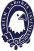  El Olivar LISTA DE ÚTILES 7-8º AÑO BÁSICO 2023 Lenguaje y comunicación 1 Cuaderno universitario de cuadro 7mm 100  Hojas.    1 lápiz destacador1 lápiz de pasta azul, negro, rojo y verdeEducación Matemática 1 Cuaderno universitario de cuadro 7mm  100 hojas  1 Regla de 20 cm 1 Compás 1 Escuadra con transportador, lápiz grafito Ciencias Naturales 1 Cuaderno universitario de cuadro 7mm  100 hojas  Ciencias Sociales 1 Cuaderno universitario de cuadro 100 hojas Inglés 1 Cuaderno universitario de cuadro 100 hojas Educación Artística – Tecnología 1 Regla de 30 cm 4 Pinceles cerdas planas Nº 2, 4, 6  y 8 1 Lápiz de mina 1 cola fría mediana 1 block de dibujo médium Religión1 cuaderno collage 100 hojas cuadriculadoMúsica1 cuaderno 80 hojasEducación Física1 Polera para cambioDamas: calza corta azul marinoVarones: pantalón corto azulmarinoÚtiles de aseo personalToalla de mano, jabón y peinetaFormación Ciudadana1 Cuaderno universitario cuadro 100 hojas.Nota: En la mochila del alumno (a) debe llevar siempre un estuche con:Caja de lápices decoloresGoma para borrarBolígrafo a pasta negro, azul yrojo1 Corrector lápiz No TóxicoPegamento en barra,Tijeras,sacapuntas. Esta lista contiene los materiales básicos para cada asignatura, en caso de incorporarse talleres y otras actividades se solicitarán los materiales respectivos.En marzo se entregará el listado de las lecturas complementarias Todos los útiles y ropa deben venir marcados con nombre y curso. Colegio San Nicolás El Olivar Av. Tamarugal 575 – 595 Viña del Mar www.colegiosannicolas.clNORMAS DE UNIFORME Y PRESENTACIÓN PERSONAL.Revisar el detalle en reglamento interno de convivencia escolar capítulo Nº3 En todo momento el varón debe presentarse rasurado (los mayores), con su cabello corto tradicional escolar, sobrio y ordenado, orejas despejadas, sin colas, ni teñidos, no permitiéndose desniveles en la parte superior, ni otro tipo de corte que no corresponda al corte tradicional escolar.	En todo momento las damas deben llevar sus cabellos peinados y tomados con coles o trabas, manteniendo el rostro descubierto y sin teñidos que alteren la regularidad y sobriedad de éste. No se permiten cabellos rapados. Queda prohibido uñas pintadas, el rostro debe estar sin maquillaje y las uñas sin pintar.Uniforme para clase de Educación Física y deportes:La tenida deportiva solamente debe ser usada el día de Educación Física y Deporte, consiste en:VARONESDAMASPRÉ- BÁSICAPantalón gris de colegio.Polera piqué manga corta institucional con insignia incorporada.Suéter gris oficial, con la insignia institucional bordada al lado superior izquierdo.Zapatos negros. Calcetas color gris.Parka o polar azul marino o gris.Uso obligatorio de capa azul marino de 1° a 6° básico, de 7° básico a 4° medio, capa blanca.Falda azul marino con tablas, su largo debe adecuarse al contexto escolar.Polera piqué manga corta institucional con insignia incorporada.Suéter gris oficial, con la insignia institucional bordada al lado superior izquierdo.Calcetas grises oscuras y/o pantis color gris.Zapatos negros sin plataforma.Parka o polar azul marino o gris.Uso delantal cuadrille rojo de 1° a 6° básico, de 7° básico a 4° medio, capa blanca.Se permitirá el uso del pantalón de tela azul marino recto, en caso de que sea necesario.Buzo oficial del colegio. Zapatillas negras o blancas.Capa azul marino (hombres). Delantal rojo cuadrille (damas).VARONESDAMAS1.Buzo institucional del colegio. 2.Polera polo gris o blanco.3.Short azul marino. 4.Calcetas blancas.5.Zapatillas de preferencia negras o blancas.1.Buzo institucional del colegio. 2.Polera polo gris o blanco.3.Calzas azul marino. 4.Calcetas blancas.5.Zapatillas de preferencia negras o blancas.